JEDILNIK (5. 2. 2024 do 7. 2. 2024)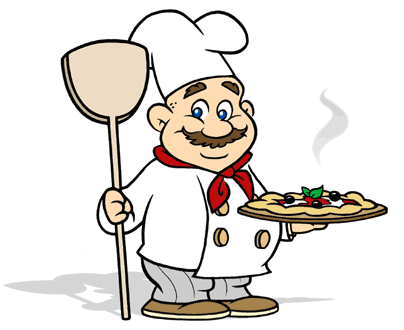 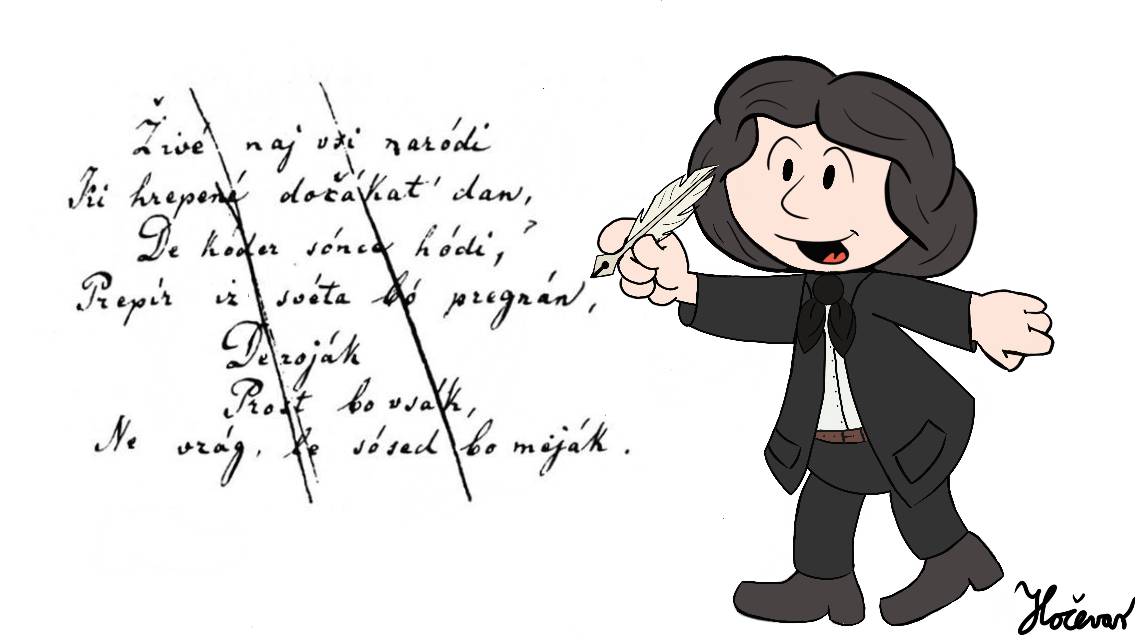 DOBER TEK!	Pridržujemo si pravico do spremembe jedilnika. Otroci v vrtcu in otroci z dietami imajo prilagojen jedilnik.Otroci v vrtcu vsak dan dobijo sadno dopoldansko malico.V vrtcu in šoli delimo nesladkan čaj, vodo.Jedi, obarvana zeleno, vsebujejo živila lokalnega izvora.JEDILNIK  (12. 2. 2024 do 16. 2. 2024)DOBER TEK!Pridržujemo si pravico do spremembe jedilnika. Otroci v vrtcu in otroci z dietami imajo prilagojen jedilnik.Otroci v vrtcu vsak dan dobijo sadno dopoldansko malico.V vrtcu in šoli delimo nesladkan čaj, vodo.Jedi, obarvana zeleno, vsebujejo živila lokalnega izvora.JEDILNIK  (19. 2. 2024 do 23. 2. 2024)Pop. malica: grisini (Alergeni: 1, 3, 7)Pop. malica: ananas DOBER TEK!Pridržujemo si pravico do spremembe jedilnika. Otroci v vrtcu in otroci z dietami imajo prilagojen jedilnik.Otroci v vrtcu vsak dan dobijo sadno dopoldansko malico.V vrtcu in šoli delimo nesladkan čaj, vodo.Jedi, obarvana zeleno, vsebujejo živila lokalnega izvora.PONEDELJEK: 5. 2. 2024Malica: BIO smuti BRESKEV, sezamova pletenica, voda ali čajAlergeni: 1, 7Kosilo: Porova juha, mesni tortelini v smetanovi omaki, rdeča pesa, voda ali čajAlergeni: 1, 3, 7, 10TOREK: 6. 2. 2024Malica: Marmelada, maslo, črni kruh, jabolko, voda ali čajAlergeni: 1, 7Kosilo: Kostna juha z zakuho, mesne kroglice v paradižnikovi omaki, pire krompir, zelena solata s čičeriko, voda ali čajAlergeni: 1, 3, 7, 12SREDA: 7. 2. 2024Malica: Ržen kruh, tuna, narezano korenje, voda ali čajAlergeni: 1, 4, 7, 8Kosilo: Mesno – zelenjavna enolončnica, domač šolski puding z manj sladkorja, voda ali čajAlergeni: 1, 3, 7                                         FIGE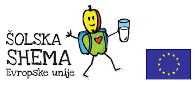 PONEDELJEK: 12. 1. 2024Malica: Koruzni kosmiči, mleko, bananaAlergeni: 1, 7 Kosilo: Bučna juha s kroglicami, rižota s svinjskim mesom in zelenjavo, rdeča pesa, čajAlergeni: 1, 7, 12TOREK: 13. 2. 2024Malica: Krof, kakav, mandarinaAlergeni: 1, 3, 7Kosilo: Goveja juha z rezanci, piščančje bedro, mlinci, zelena solata, voda ali čaj Alergeni: 1, 3, 7, 12SREDA: 14. 2. 2024Malica: Bio sadni smuti, sirovkaAlergeni: 1, 7Kosilo: Pašta fižol, bananin kruh, voda ali čajAlergeni: 1, 3, 7ČETRTEK: 15. 2. 2024Malica: Ovseni kruh, salama, narezan kruh, kuhano jajce, voda ali čajAlergeni: 1, 3, 7Kosilo: Milijonska juha, makaronovo meso, radič s fižolom, voda ali čajAlergeni: 1, 3, 7, 12PETEK: 16. 2. 2024Malica: Domač tunin namaz, črni kruh, voda ali čajAlergeni: 1, 4, 7, 8                                       JABOLKOKosilo: Korenčkova juha, goveji golaž, polenta, zelena solataAlergeni: 1, 3, 7, 12PONEDELJEK: 19. 2. 2024Malica: Ržen kruh, domača piščančja pašteta, sveža zelena paprika, čajAlergeni: 1, 7, 8Kosilo: Jota, kompot, voda ali čajAlergeni: 1TOREK: 20. 2. 2024Malica: Pica žepek, 100 % sadni sokAlergeni: 1, 3, 7Kosilo: Juha prežganka, peresniki, puranji paprikaš, zelena solata s čičerikoAlergeni: 1, 3, 7, 12SREDA: 21. 2. 2024Malica: Močnik kuhan na BIO mleku, bananaAlergeni: 1, 3, 7Kosilo: Kostna juha s kroglicami, hamburger, domača šolska omaka, voda ali čajAlergeni: 1, 3, 7ČETRTEK: 22. 2. 2024Malica: Buhtelj, kompotAlergeni: 1, 3, 7Kosilo: Špinačna kremna juha, krompirjeva solata, riba postrv, limonaAlergeni: 1, 3, 4, 7PETEK: 23. 2. 2024Malica: Črn kruh, med, maslo, domače mlekoAlergeni: 1, 7Kosilo: Pašta fižol, različne vrste kruha, rižev narastekALergeni: 1, 3, 7                                 HRUŠKA